Publicado en  el 02/09/2016 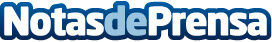 Difusió del cinema d'autor de Catalunya: 'Setmana del cineclubisme'En col·laboració amb la Federació Catalana de Cineclubs (FCC), la Filmoteca de Catalunya ha programat per la setmana del 6 a l'11 de setembre la 'Setmana del cineclubisme', un homenatje al cinema d'autor de tot el territoriDatos de contacto:Nota de prensa publicada en: https://www.notasdeprensa.es/difusio-del-cinema-dautor-de-catalunya-setmana_1 Categorias: Cataluña http://www.notasdeprensa.es